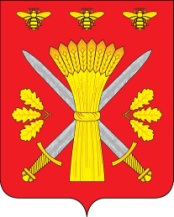 РОССИЙСКАЯ ФЕДЕРАЦИЯОРЛОВСКАЯ ОБЛАСТЬТРОСНЯНСКИЙ РАЙОННЫЙ СОВЕТ НАРОДНЫХ ДЕПУТАТОВРЕШЕНИЕ22 марта .                                                                                              № 113        с. ТроснаОб отмене постановления Троснянского районногоСовета народных депутатов от 19.08.2010 года № 288«Об утверждении Временного порядка распоряженияземельными долями, собственники которых имине распорядились, на территории Троснянского района»В связи с приведением в соответствие с действующим законодательством нормативных правовых актов Троснянского района, Троснянский районный Совет народных депутатов РЕШИЛ:1. Отменить постановление Троснянского районного Совета народных депутатов от 19.08.2010 года № 288 «Об утверждении Временного порядка распоряжения земельными долями, собственники которых ими не распорядились, на территории Троснянского района».2. Настоящее решение вступает в силу со дня его обнародования.Председатель районного                                                                  Глава  районаСовета народных депутатов                       В.И. Миронов                                                             В.И. Миронов